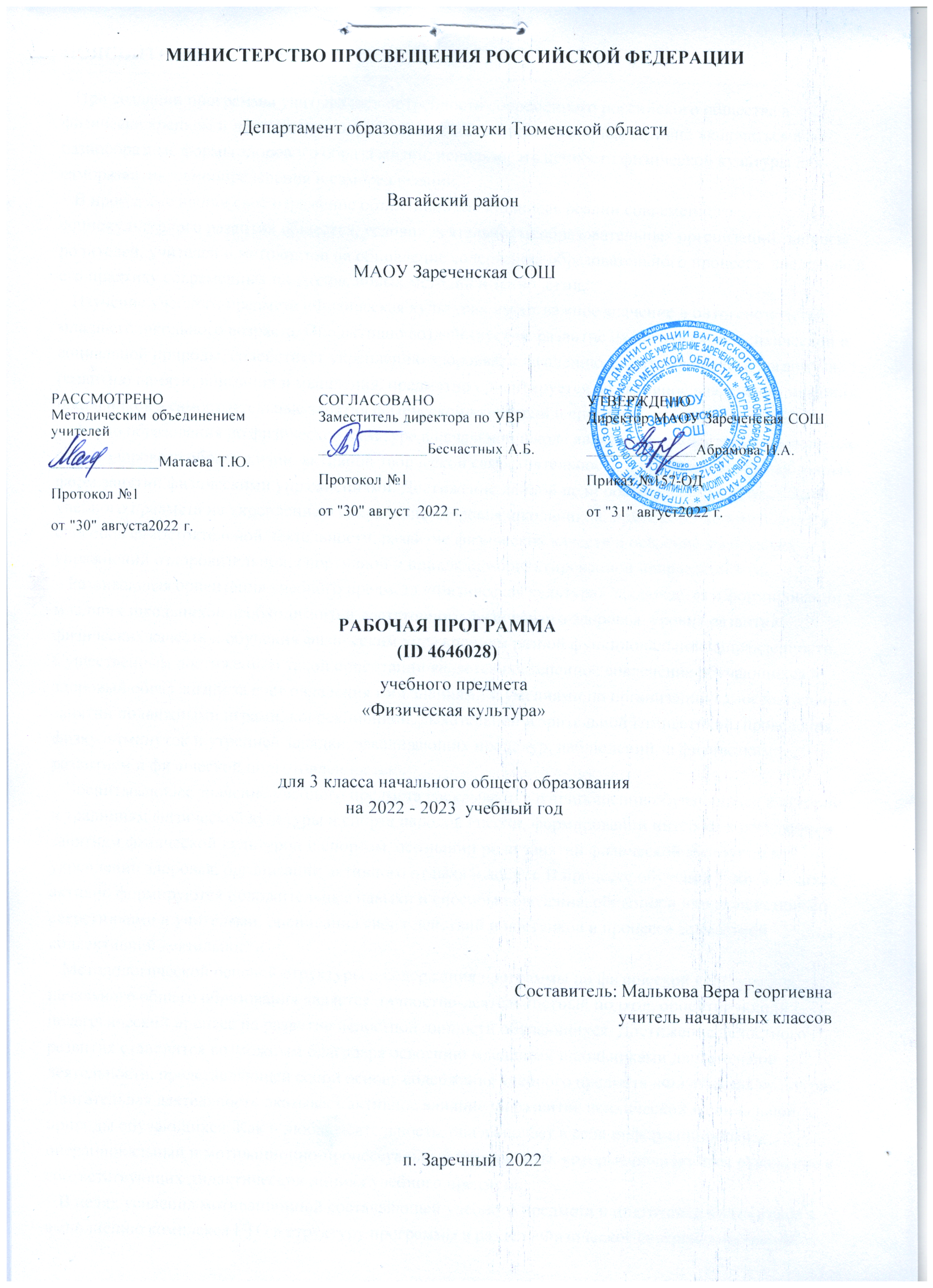 ПОЯСНИТЕЛЬНАЯ ЗАПИСКАПри создании программы учитывались потребности современного российского общества в физически крепком и деятельном подрастающем поколении, способном активно включаться в разнообразные формы здорового образа жизни, использовать ценности физической культуры для саморазвития, самоопределения и самореализации.В программе нашли своё отражение объективно сложившиеся реалии современного социокультурного развития общества, условия деятельности образовательных организаций, запросы родителей, учителей и методистов на обновление содержания образовательного процесса, внедрение в его практику современных подходов, новых методик и технологий.Изучение учебного предмета «Физическая культура» имеет важное значение в онтогенезе детей младшего школьного возраста. Оно активно воздействует на развитие их физической, психической и социальной природы, содействует укреплению здоровья, повышению защитных свойств организма, развитию памяти, внимания и мышления, предметно ориентируется на активное вовлечение младших школьников в самостоятельные занятия физической культурой и спортом.Целью образования по физической культуре в начальной школе является формирование у учащихся основ здорового образа жизни, активной творческой самостоятельности в проведении разнообразных форм занятий физическими упражнениями. Достижение данной цели обеспечивается ориентацией учебного предмета на укрепление и сохранение здоровья школьников, приобретение ими знаний и способов самостоятельной деятельности, развитие физических качеств и освоение физических упражнений оздоровительной, спортивной и прикладно-ориентированной направленности.Развивающая ориентация учебного предмета «Физическая культура» заключается в формировании у младших школьников необходимого и достаточного физического здоровья, уровня развития физических качеств и обучения физическим упражнениям разной функциональной направленности.Существенным достижением такой ориентации является постепенное вовлечение обучающихся в здоровый образ жизни за счёт овладения ими знаниями и умениями по организации самостоятельных занятий подвижными играми, коррекционной, дыхательной и зрительной гимнастикой, проведения физкультминуток и утренней зарядки, закаливающих процедур, наблюдений за физическим развитием и физической подготовленностью.Воспитывающее значение учебного предмета раскрывается в приобщении обучающихся к истории и традициям физической культуры и спорта народов России, формировании интереса к регулярным занятиям физической культурой и спортом, осознании роли занятий физической культурой в укреплении здоровья, организации активного отдыха и досуга. В процессе обучения у обучающихся активно формируются положительные навыки и способы поведения, общения и взаимодействия со сверстниками и учителями, оценивания своих действий и поступков в процессе совместной коллективной деятельности.Методологической основой структуры и содержания программы по физической культуре для начального общего образования является личностно-деятельностный подход, ориентирующий педагогический процесс на развитие целостной личности обучающихся. Достижение целостного развития становится возможным благодаря освоению младшими школьниками двигательной деятельности, представляющей собой основу содержания учебного предмета «Физическая культура». Двигательная деятельность оказывает активное влияние на развитие психической и социальной природы обучающихся. Как и любая деятельность, она включает в себя информационный, операциональный и мотивационно-процессуальный компоненты, которые находят своё отражение в соответствующих дидактических линиях учебного предмета.В целях усиления мотивационной составляющей учебного предмета и подготовки школьников к выполнению комплекса ГТО в структуру программы в раздел «Физическое совершенствование»вводится образовательный модуль «Прикладно-ориентированная физическая культура». Данный модуль позволит удовлетворить интересы учащихся в занятиях спортом и активном участии в спортивных соревнованиях, развитии национальных форм соревновательной деятельности и систем физического воспитания.Содержание модуля «Прикладно-ориентированная физическая культура», обеспечивается Примерными программами по видам спорта, которые рекомендуются Министерством просвещения РФ для занятий физической культурой и могут использоваться образовательными организациями исходя из интересов учащихся, физкультурно-спортивных традиций, наличия необходимой материально-технической базы, квалификации педагогического состава. Помимо Примерных программ, рекомендуемых Министерством просвещения РФ, образовательные организации могут разрабатывать своё содержание для модуля «Прикладно-ориентированная физическая культура» и включать в него популярные национальные виды спорта, подвижные игры и развлечения, основывающиеся на этнокультурных, исторических и современных традициях региона и школы.Планируемые результаты включают в себя личностные, метапредметные и предметные результаты. Личностные результаты представлены в программе за весь период обучения в начальной школе; метапредметные и предметные результаты — за каждый год обучения.Результативность освоения учебного предмета учащимися достигается посредством современных научно-обоснованных инновационных средств, методов и форм обучения, информационно- коммуникативных технологий и передового педагогического опыта.Место учебного предмета «Физическая культура» в учебном планеВ 3 классе на изучение предмета отводится 2 часа в неделю, суммарно 68 часов.СОДЕРЖАНИЕ УЧЕБНОГО ПРЕДМЕТАЗнания о физической культуре. Из истории развития физической культуры у древних народов, населявших территорию России. История появления современного спорта.Способы самостоятельной деятельности. Виды физических упражнений, используемых на уроках физической культуры: общеразвивающие, подготовительные, соревновательные, их отличительные признаки и предназначение. Способы измерения пульса на занятиях физической культурой (наложение руки под грудь). Дозировка нагрузки при развитии физических качеств на уроках физической культуры. Дозирование физических упражнений для комплексов физкультминутки и утренней зарядки. Составление графика занятий по развитию физических качеств на учебный год.Физическое совершенствование.Оздоровительная физическая культура. Закаливание организма при помощи обливания под душем. Упражнения дыхательной и зрительной гимнастики, их влияние на восстановление организма после умственной и физической нагрузки.Спортивно-оздоровительная физическая культура. Гимнастика с основами акробатики. Строевые упражнения в движении противоходом; перестроении из колонны по одному в колонну по три, стоя на месте и в движении. Упражнения в лазании по канату в три приёма. Упражнения на гимнастической скамейке в передвижении стилизованными способами ходьбы: вперёд, назад, с высоким подниманием колен и изменением положения рук, приставным шагом правым и левым боком. Передвижения по наклонной гимнастической скамейке: равномерной ходьбой с поворотом в разные стороны и движением руками; приставным шагом правым и левым боком.Упражнения в передвижении по гимнастической стенке: ходьба приставным шагом правым и левым боком по нижней жерди; лазанье разноимённым способом. Прыжки через скакалку с изменяющейся скоростью вращения на двух ногах и поочерёдно на правой и левой ноге; прыжки через скакалку назад с равномерной скоростью. Ритмическая гимнастика: стилизованные наклоны и повороты туловища с изменением положения рук; стилизованные шаги на месте в сочетании с движением рук, ног и туловища. Упражнения в танцах галоп и полька.Лёгкая атлетика. Прыжок в длину с разбега, способом согнув ноги. Броски набивного мяча из-за головы в положении сидя и стоя на месте. Беговые упражнения скоростной и координационной направленности: челночный бег; бег с преодолением препятствий; с ускорением и торможением; максимальной скоростью на дистанции 30 м.Лыжная подготовка. Передвижение одновременным двухшажным ходом. Упражнения в поворотах на лыжах переступанием стоя на месте и в движении. Торможение плугом.Плавательная подготовка. Правила поведения в бассейне. Виды современного спортивного плавания: кроль на груди и спине; брас. Упражнения ознакомительного плавания: передвижение по дну ходьбой и прыжками; погружение в воду и всплывание; скольжение на воде. Упражнения в плавании кролем на груди.Подвижные и спортивные игры. Подвижные игры на точность движений с приёмами спортивных игр и лыжной подготовки. Баскетбол: ведение баскетбольного мяча; ловля и передача баскетбольного мяча. Волейбол: прямая нижняя подача; приём и передача мяча снизу двумя руками на месте и в движении. Футбол: ведение футбольного мяча; удар по неподвижному футбольному мячу.Прикладно-ориентированная физическая культура. Развитие основных физических качеств средствами базовых видов спорта. Подготовка к выполнению нормативных требований комплекса ГТО.ПЛАНИРУЕМЫЕ ОБРАЗОВАТЕЛЬНЫЕ РЕЗУЛЬТАТЫЛичностные результатыЛичностные результаты освоения учебного предмета «Физическая культура» на уровне начального общего образования достигаются в единстве учебной и воспитательной деятельности организации в соответствии с традиционными российскими социокультурными и духовно-нравственными ценностями, принятыми в обществе правилами и нормами поведения и способствуют процессам самопознания, самовоспитания и саморазвития, формирования внутренней позиции личности.Личностные результаты должны отражать готовность обучающихся руководствоваться ценностями и приобретение первоначального опыта деятельности на их основе:становление ценностного отношения к истории и развитию физической культуры народов России, осознание её связи с трудовой деятельностью и укреплением здоровья человека;формирование нравственно-этических норм поведения и правил межличностного общения во время подвижных игр и спортивных соревнований, выполнения совместных учебных заданий;проявление уважительного отношения к соперникам во время соревновательной деятельности, стремление оказывать первую помощь при травмах и ушибах;уважительное отношение к содержанию национальных подвижных игр, этнокультурным формам и видам соревновательной деятельности;стремление к формированию культуры здоровья, соблюдению правил здорового образа жизни;проявление интереса к исследованию индивидуальных особенностей физического развития и физической подготовленности, влияния занятий физической культурой и спортом на их показатели.Метапредметные результатыМетапредметные результаты отражают достижения учащихся в овладении познавательными, коммуникативными и регулятивными универсальными учебными действиями, умения их использовать в практической деятельности. Метапредметные результаты формируются на протяжении каждого года обучения.По окончании третьего года обучения учащиеся научатся:познавательные УУД:понимать историческую связь развития физических упражнений с трудовыми действиями, приводить примеры упражнений древних людей в современных спортивных соревнованиях;объяснять понятие «дозировка нагрузки», правильно применять способы её регулирования на занятиях физической культурой;понимать влияние дыхательной и зрительной гимнастики на предупреждение развития утомления при выполнении физических и умственных нагрузок;обобщать знания, полученные в практической деятельности, выполнять правила поведения на уроках физической культуры, проводить закаливающие процедуры, занятия по предупреждению нарушения осанки;вести наблюдения за динамикой показателей физического развития и физических качеств втечение учебного года, определять их приросты по учебным четвертям (триместрам);коммуникативные УУД:организовывать совместные подвижные игры, принимать в них активное участие с соблюдением правил и норм этического поведения;правильно использовать строевые команды, названия упражнений и способов деятельности во время совместного выполнения учебных заданий;активно участвовать в обсуждении учебных заданий, анализе выполнения физических упражнений и технических действий из осваиваемых видов спорта;делать небольшие сообщения по результатам выполнения учебных заданий, организации и проведения самостоятельных занятий физической культурой;регулятивные УУД:контролировать выполнение физических упражнений, корректировать их на основе сравнения с заданными образцами;взаимодействовать со сверстниками в процессе учебной и игровой деятельности, контролировать соответствие выполнения игровых действий правилам подвижных игр;оценивать сложность возникающих игровых задач, предлагать их совместное коллективное решение.Предметные результатыК концу обучения в третьем классе обучающийся научится:соблюдать правила во время выполнения гимнастических и акробатических упражнений; легкоатлетической, лыжной, игровой и плавательной подготовки;демонстрировать примеры упражнений общеразвивающей, подготовительной и соревновательной направленности, раскрывать их целевое предназначение на занятиях физической культурой;измерять частоту пульса и определять физическую нагрузку по её значениям с помощью таблицы стандартных нагрузок;выполнять упражнения дыхательной и зрительной гимнастики, объяснять их связь с предупреждением появления утомления;выполнять движение противоходом в колонне по одному, перестраиваться из колонны по одному в колонну по три на месте и в движении;выполнять ходьбу по гимнастической скамейке с высоким подниманием колен и изменением положения рук, поворотами в правую и левую сторону; двигаться приставным шагом левым и правым боком, спиной вперёд;передвигаться по нижней жерди гимнастической стенки приставным шагом в правую и левую сторону; лазать разноимённым способом;демонстрировать прыжки через скакалку на двух ногах и попеременно на правой и левой ноге;демонстрировать упражнения ритмической гимнастики, движения танцев галоп и полька;выполнять бег с преодолением небольших препятствий с разной скоростью, прыжки в длину с разбега способом согнув ноги, броски набивного мяча из положения сидя и стоя;передвигаться на лыжах одновременным двухшажным ходом, спускаться с пологого склона в стойке лыжника и тормозить плугом;выполнять технические действия спортивных игр: баскетбол (ведение баскетбольного мяча на месте и движении); волейбол (приём мяча снизу и нижняя передача в парах); футбол (ведение футбольного мяча змейкой);выполнять упражнения на развитие физических качеств, демонстрировать приросты в их показателях.ТЕМАТИЧЕСКОЕ ПЛАНИРОВАНИЕПОУРОЧНОЕ ПЛАНИРОВАНИЕУЧЕБНО-МЕТОДИЧЕСКОЕ ОБЕСПЕЧЕНИЕ ОБРАЗОВАТЕЛЬНОГО ПРОЦЕССАОБЯЗАТЕЛЬНЫЕ УЧЕБНЫЕ МАТЕРИАЛЫ ДЛЯ УЧЕНИКАФизическая культура, 1-4 класс/Лях В.И., Акционерное общество «Издательство «Просвещение»; Введите свой вариант:МЕТОДИЧЕСКИЕ МАТЕРИАЛЫ ДЛЯ УЧИТЕЛЯФизическая культура. Рабочие программы. Предметная линия учебников В.И.Ляха. 1-4 классы: пособие для учителей общеобразоват. учреждений / В.И.Лях. – М.: Просвещение, 2016.- 64 с. 2. Физическая культура. 1-4 классы: учеб. для общеобразоват. учреждений / В.И. Лях. – 13-е изд. – М. : Просвещение, 2012. – 190 с.ЦИФРОВЫЕ ОБРАЗОВАТЕЛЬНЫЕ РЕСУРСЫ И РЕСУРСЫ СЕТИ ИНТЕРНЕТhttps://resh.edu.ru/subject/9/МАТЕРИАЛЬНО-ТЕХНИЧЕСКОЕ ОБЕСПЕЧЕНИЕ ОБРАЗОВАТЕЛЬНОГО ПРОЦЕССА УЧЕБНОЕ ОБОРУДОВАНИЕКомпьютер учителя ПроекторЭкранОБОРУДОВАНИЕ ДЛЯ ПРОВЕДЕНИЯ ПРАКТИЧЕСКИХ РАБОТСкамейка гимнастическая жесткая Мат гимнастический прямой Канат для лазанияМяч для метанияНабор для подвижных игр Комплект судейский Ботинки для лыжЛыжи Лыжные палкиСтойки волейбольные с волейбольной сеткой. Мяч баскетбольныйМяч футбольный Мяч волейбольный СкакалкиОбручи№ п/пНаименование разделов и тем программыКоличество часовКоличество часовКоличество часовДата изученияВиды деятельностиВиды, формы контроляЭлектронные (цифровые) образовательные ресурсы№ п/пНаименование разделов и тем программывсегоконтрольные работыпрактические работыДата изученияВиды деятельностиВиды, формы контроляЭлектронные (цифровые) образовательные ресурсыРаздел 1. Знания о физической культуреРаздел 1. Знания о физической культуреРаздел 1. Знания о физической культуреРаздел 1. Знания о физической культуреРаздел 1. Знания о физической культуреРаздел 1. Знания о физической культуреРаздел 1. Знания о физической культуреРаздел 1. Знания о физической культуреРаздел 1. Знания о физической культуре1.1.Физическая культура у древних народов30306.09.202209.09.2022обсуждают рассказ учителя и рассматривают иллюстрации о физической культуре народов, населявших территорию России в древности, анализируют её значение для подготовки молодёжи к трудовой деятельности;;знакомятся с историей возникновения первых спортивных соревнований и видов спорта, сравнивают их с современными видами спорта, приводят примеры их общих и отличительных признаков;Практическая работа;https://resh.edu.ru/subject/9/Итого по разделуИтого по разделу3Раздел 2. Способы самостоятельной деятельностиРаздел 2. Способы самостоятельной деятельностиРаздел 2. Способы самостоятельной деятельностиРаздел 2. Способы самостоятельной деятельностиРаздел 2. Способы самостоятельной деятельностиРаздел 2. Способы самостоятельной деятельностиРаздел 2. Способы самостоятельной деятельностиРаздел 2. Способы самостоятельной деятельностиРаздел 2. Способы самостоятельной деятельности2.1.Виды физических упражнений20213.09.202214.09.2022выполняют несколько общеразвивающих упражнений и объясняют их отличительные признаки;;выполняют подводящие упражнения и объясняют их отличительные признаки;;Практическая работа;https://resh.edu.ru/subject/9/2.2.Измерение пульса на уроках физической культуры10116.09.2022проводят мини-исследования по определению величины нагрузки по значениям пульса и показателям таблицы при выполнении стандартного упражнения (30 приседаний в спокойном темпе);Практическая работа;https://resh.edu.ru/subject/9/2.3.Дозировка физической нагрузки во время занятий физической культурой10120.09.2022определяют её воздействие на организм с помощью измерения пульса в начале и по окончании выполнения (по разнице показателей);Практическая работа;https://resh.edu.ru/subject/9/Итого по разделуИтого по разделу4ФИЗИЧЕСКОЕ СОВЕРШЕНСТВОВАНИЕФИЗИЧЕСКОЕ СОВЕРШЕНСТВОВАНИЕФИЗИЧЕСКОЕ СОВЕРШЕНСТВОВАНИЕФИЗИЧЕСКОЕ СОВЕРШЕНСТВОВАНИЕФИЗИЧЕСКОЕ СОВЕРШЕНСТВОВАНИЕФИЗИЧЕСКОЕ СОВЕРШЕНСТВОВАНИЕФИЗИЧЕСКОЕ СОВЕРШЕНСТВОВАНИЕФИЗИЧЕСКОЕ СОВЕРШЕНСТВОВАНИЕФИЗИЧЕСКОЕ СОВЕРШЕНСТВОВАНИЕРаздел 3. Оздоровительная физическая культураРаздел 3. Оздоровительная физическая культураРаздел 3. Оздоровительная физическая культураРаздел 3. Оздоровительная физическая культураРаздел 3. Оздоровительная физическая культураРаздел 3. Оздоровительная физическая культураРаздел 3. Оздоровительная физическая культураРаздел 3. Оздоровительная физическая культураРаздел 3. Оздоровительная физическая культура3.1.Закаливание организма10121.09.2022заполняют параметры временных и температурных режимов воды в недельном цикле (с помощью родителей);;проводят закаливающие процедуры в соответствии с составленным графиком их проведения;Практическая работа;https://resh.edu.ru/subject/9/3.2.Дыхательная гимнастика0.500.523.09.2022выполняют мини-исследование по оценке положительного влияния дыхательной гимнастики на время восстановления пульса после физической нагрузки:;Практическая работа;https://resh.edu.ru/subject/9/3.3.Зрительная гимнастика0.500.5разучивают правила выполнения упражнений зрительной гимнастики, составляют и разучивают её комплексы (работа в группах по образцу);Практическая работа;https://resh.edu.ru/subject/9/Итого по разделуИтого по разделу2Раздел 4. Спортивно-оздоровительная физическая культураРаздел 4. Спортивно-оздоровительная физическая культураРаздел 4. Спортивно-оздоровительная физическая культураРаздел 4. Спортивно-оздоровительная физическая культураРаздел 4. Спортивно-оздоровительная физическая культураРаздел 4. Спортивно-оздоровительная физическая культураРаздел 4. Спортивно-оздоровительная физическая культураРаздел 4. Спортивно-оздоровительная физическая культураРаздел 4. Спортивно-оздоровительная физическая культура4.1.Модуль "Гимнастика с основами акробатики". Строевые команды и упражнения30327.09.202230.09.2022разучивают правила перестроения из колонны по одному в колонну по три, с поворотом в движении по команде:;— «В колонну по три налево шагом марш!»;;— «В колонну по одному с поворотом налево, в обход шагом марш!»;Практическая работа;https://resh.edu.ru/subject/9/4.2.Модуль "Гимнастика с основами акробатики". Лазанье по канату61504.10.202214.10.2022разучивают и выполняют подводящие упражнения (приседания из виса стоя на гимнастической перекладине; прыжки вверх с удерживанием гимнастического мяча между колен; подтягивание туловища двумя руками из положения лёжа на животе на гимнастической скамейке; вис на гимнастическом канате со сгибанием и разгибанием ног в коленях);;Практическая работа;https://resh.edu.ru/subject/9/4.3.Модуль "Гимнастика с основами акробатики". Передвижения по гимнастической скамейке30318.10.202221.10.2022выполняют передвижение стилизованным шагом с высоким подниманием колен, приставным шагом с чередованием движения левым и правым боком;;Практическая работа;https://resh.edu.ru/subject/9/4.4.Модуль "Гимнастика с основами акробатики". Передвижения по гимнастической стенке30325.10.202228.10.2022выполняют передвижение приставным шагом поочерёдно правым и левым боком по третьей (четвёртой) жерди гимнастической стенки, удерживаясь хватом сверху за жердь на уровне груди;;наблюдают и анализируют образец техники лазания по гимнастической стенке разноимённым способом, обсуждают трудные элементы в выполнении упражнения;;Практическая работа;https://resh.edu.ru/subject/9/4.5.Модуль "Гимнастика с основами акробатики". Прыжки через скакалку30308.11.202211.11.2022наблюдают и анализируют образец техники прыжка через скакалку на двух ногах с вращением назад, обсуждают трудности в выполнении;;Практическая работа;https://resh.edu.ru/subject/9/4.6.Модуль "Лёгкая атлетика".Прыжок в длину с разбега70729.11.202213.12.2022разучивают подводящие упражнения к прыжку с разбега, согнув ноги:;Практическая работа;https://resh.edu.ru/subject/9/4.7.Модуль "Лёгкая атлетика". Броски набивного мяча31214.12.202220.12.2022наблюдают выполнение образца техники броска набивного мяча из-за головы в положении стоя и сидя, анализируют особенности выполнения отдельных его фаз и элементов;;разучивают бросок набивного мяча из-за головы в положении стоя на дальность;;Практическая работа;https://resh.edu.ru/subject/9/4.8.Модуль "Лёгкая атлетика". Беговые упражнения повышенной координационной сложности50521.12.202230.12.2022с наклоном вперед-в сторону (высота перекладины на уровни груди обучающихся);;— бег через набивные мячи;;— бег с наступанием на гимнастическую скамейку;;— бег по наклонной гимнастической скамейке (вверх и вниз);; 6 — ускорение с высокого старта;;— ускорение с поворотом направо и налево;;— бег с максимальной скоростью на дистанцию 30 м;;— бег с максимальной скоростью на короткое расстояние с дополнительным отягощением (гантелями в руках весом по 100 г;Практическая работа;https://resh.edu.ru/subject/9/4.9.Модуль "Лыжная подготовка". Передвижение на лыжах одновременным двухшажным ходом101910.01.202331.01.2023выделяют отдельные фазы и особенности их выполнения;;разучивают последовательно технику одновременного двухшажного хода:; 1 — одновременное отталкивание палками и скольжение на двух лыжах с небольшого пологого склона;;— приставление правой лыжи к левой лыже и одновременное отталкивание палками;;— двухшажный ход в полной координации;Практическая работа;https://resh.edu.ru/subject/9/4.10.Модуль "Лыжная подготовка". Повороты на лыжах способом переступания10101.02.2023обсуждают особенности его выполнения;;выполняют повороты переступанием в правую и левую сторону стоя на месте; выполняют повороты переступанием в левую сторону во время спуска с; небольшого пологого склона;Практическая работа;https://resh.edu.ru/subject/9/4.11.Модуль "Лыжная подготовка". Повороты на лыжах способом переступания10103.02.2023особенности их выполнения;;выполняют торможение плугом при спуске с небольшого пологого склона;Практическая работа;https://resh.edu.ru/subject/9/4.12.Модуль "Подвижные и спортивные игры". Подвижные игры с элементами спортивных игр40410.02.202328.02.2023обсуждают особенности их выполнения в условиях игровой деятельности;; разучивают технические действия подвижных игр с элементами игры баскетбола; волейбола;футбола;;Практическая работа;https://resh.edu.ru/subject/9/Итого по разделуИтого по разделу49Раздел 5. Прикладно-ориентированная физическая культураРаздел 5. Прикладно-ориентированная физическая культураРаздел 5. Прикладно-ориентированная физическая культураРаздел 5. Прикладно-ориентированная физическая культураРаздел 5. Прикладно-ориентированная физическая культураРаздел 5. Прикладно-ориентированная физическая культураРаздел 5. Прикладно-ориентированная физическая культураРаздел 5. Прикладно-ориентированная физическая культураРаздел 5. Прикладно-ориентированная физическая культура5.1.Рефлексия: демонстрация прироста показателей физических качеств к нормативным требованиям комплекса ГТО104628.04.202323.05.2023демонстрируют приросты показателей физических качеств к нормативным требованиям комплекса ;Практическая работа;https://resh.edu.ru/subject/9/Итого по разделуИтого по разделу10ОБЩЕЕ КОЛИЧЕСТВО ЧАСОВ ПО ПРОГРАММЕОБЩЕЕ КОЛИЧЕСТВО ЧАСОВ ПО ПРОГРАММЕ68761№ п/пТема урокаКоличество часовКоличество часовКоличество часовДата изученияВиды, формы контроля№ п/пТема урокавсегоконтрольные работыпрактические работыДата изученияВиды, формы контроля1.Физическая культура у древних народов.Инструктаж по ТБ10106.09.2022Практическая работа; Беседа;2.История подвижных игр и соревнований у древних народов.10107.09.2022Практическая работа; Беседа;3.Зарождение Олимпийских игр10113.09.2022Практическая работа; Беседа;4.Виды физических упражнений.10114.09.2022Практическая работа;5.Нагрузка. Влияние нагрузки на мышцы10120.09.2022Практическая работа; Беседа;6.Измерение пульса на уроках физической культуры10121.09.2022Практическая работа;7.Дозировка физической нагрузки во время занятий физической культурой10127.09.2022Практическая работа;8.Закаливание организма. Способы составления графика закаливающих процедур10128.09.2022Практическая работа; Беседа;9.Дыхательная гимнастика Зрительная гимнастика10104.10.2022Практическая работа;10.Модуль "Лёгкая атлетика". Прыжок в длину с разбега Комплекс упражнений для развития прыгучести10105.10.2022Практическая работа;11.Техника выполнения прыжка в длину с разбега способом согнув ноги10111.10.2022Практическая работа;12.Подводящие упражнения для самостоятельного обучения прыжку в длину с разбега способом согнув ноги10112.10.2022Практическая работа;13.Способ самостоятельного обучения прыжку в длину с разбега способом согнув ноги10118.10.2022Практическая работа;14.Техника выполнения прыжка в высоту с прямого разбега10119.10.2022Практическая работа;15.Подводящие упражнения для самостоятельного обучения прыжку в высоту с прямого разбега10125.10.2022Практическая работа;16.Способ самостоятельного обучения прыжку в высоту с прямого разбега10126.10.2022Практическая работа;17.Модуль "Лёгкая атлетика". Броски набивного мяча Бросок набивного мяча из- за головы в положении стоя на дальность10108.11.2022Практическая работа;18.Бросок набивного мяча из- за головы в положении сидя через находящуюся впереди на небольшой высоте планку10109.11.2022Практическая работа;19.Техники броска набивного мяча из-за головы в положении стоя и сидя11015.11.2022Практическая работа; Тестирование;20.Модуль "Лёгкая атлетика". Беговые упражнения повышенной координационной сложности10116.11.2022Практическая работа;21.Техника челночного бега 3× 5 м; 4 × 5 м; 4 × 10 м10122.11.2022Практическая работа;22.Бег с максимальной скоростью на дистанцию 30 м10123.11.2022Практическая работа;23.Бег с максимальной скоростью на короткое расстояние с дополнительным отягощением (гантелями в руках весом по 100 г);10129.11.2022Практическая работа;24.Бег через набивные мячи; бег с наступанием на гимнастическую скамейку10130.11.2022Практическая работа;25.Бег через набивные мячи; бег с наступанием на гимнастическую скамейку10106.12.2022Практическая работа;26.Организующие команды:«Стройся», «Смирно», «На первый, второй рассчитайсь», «Вольно»,«Шагом марш», «На месте стой, раз, два», «Равняйсь»,«В две шеренги становись"10107.12.2022Практическая работа;27.Организующие команды:«Стройся», «Смирно», «На первый, второй рассчитайсь», «Вольно»,«Шагом марш», «На месте стой, раз, два», «Равняйсь»,«В две шеренги становись»10113.12.2022Практическая работа;28.Модуль "Гимнастика с основами акробатики". Лазанье по канату Лазание по гимнастическому канату в три приема10114.12.2022Практическая работа;29.Общеразвивающие и подготовительные упражнения для разучивания техники лазания по гимнастическому канату в три приема10120.12.2022Практическая работа;30.Способы самостоятельного разучивания лазанию по канату в три приема10121.12.2022Практическая работа;31.Лазание по канату в два приема10127.12.2022Практическая работа;32.Общеразвивающие и подготовительные упражнения для разучивания техники лазания по гимнастическому канату в два приема10128.12.2022Практическая работа;33.Способы самостоятельного разучивания лазанию по канату в два приема10110.01.2023Практическая работа;34.Модуль "Гимнастика с основами акробатики". Передвижения по гимнастической скамейке10111.01.2023Практическая работа;35.Передвижения по гимнастической скамейке10117.01.2023Практическая работа;36.Освоение техники передвижения по наклонной гимнастической скамейке10118.01.2023Практическая работа;37.Модуль "Гимнастика с основами акробатики". Передвижения по гимнастической стенке10124.01.2023Практическая работа;38.Освоение техники лазанья по гимнастической стенке разноимённым способом на небольшую высоту с последующим спрыгиванием10125.01.2023Практическая работа;39.Освоение техники лазанья и спуск по гимнастической стенке разноимённым способом на небольшую высоту10131.01.2023Практическая работа;40.Модуль "Гимнастика с основами акробатики". Прыжки через скакалку Способы самостоятельного разучивания прыжков через скакалку с изменяющейся скоростью вращения10101.02.2023Практическая работа;41.Прыжки через скакалку на месте, с изменяющейся скоростью вращения10107.02.2023Практическая работа;42.Эстафета с выполнением прыжков через гимнастическую скакалку10108.02.2023Практическая работа;43.Модуль "Лыжная подготовка". Передвижение на лыжах одновременным двухшажным ходом Способы подбора лыжного инвентаря для лыжных прогулок. ТБ10114.02.2023Практическая работа;44.Техника передвижения одновременным двушажным лыжным ходом10115.02.2023Практическая работа;45.Подводящие упражнения для самостоятельного обучения передвижению одновременным двушажным лыжным ходом10121.02.2023Практическая работа;46.Техника передвижения попеременным двушажным лыжным ходом10122.02.2023Практическая работа;47.Подводящие упражнения для самостоятельного обучения передвижению попеременным двушажным лыжным ходом10128.02.2023Практическая работа;48.Подводящие упражнения для самостоятельного обучения передвижению попеременным двушажным лыжным ходом10101.03.2023Практическая работа;49.Передвижение попеременным двушажным лыжным ходом с равномерной скоростью10107.03.2023Практическая работа;50.Передвижение попеременным двушажным лыжным ходом с равномерной скоростью10114.03.2023Практическая работа;51.Составление плана самостоятельных занятий по развитию выносливости во время лыжных прогулок10115.03.2023Практическая работа;52.Выполнение передвижения попеременным двушажным лыжным ходом на оценку11028.03.2023Практическая работа; Тестирование;53.Модуль "Лыжная подготовка". Повороты на лыжах способом переступания. Техника поворота на лыжах способом переступания10129.03.2023Практическая работа;54.Подводящие упражнения для самостоятельного обучения технике поворота на лыжах способом переступания10104.04.2023Практическая работа;55.Модуль "Подвижные и спортивные игры".Подвижные игры с элементами спортивных игр Игровые действия подвижной игры «Попади в кольцо»10105.04.2023Практическая работа;56.Игровые действия подвижной игры «Гонки баскетбольных мячей»10111.04.2023Практическая работа;57.Игровые действия подвижной игры «Не давай мяча водящему»10112.04.2023Практическая работа;58.Игровые действия подвижной игры «Круговая лапта»10118.04.2023Практическая работа;59.Демонстрация прироста показателей физических качеств к нормативным требованиям комплекса ГТО10119.04.2023Практическая работа;60.Бег на 30 м (с)11025.04.2023Практическая работа; Тестирование;61.Смешанное передвижение на 1000 м (мин,с)10126.04.2023Практическая работа;62.Челночный бег 3х10 м (с)11002.05.2023Практическая работа; Тестирование;63.Подтягивание из виса на высокой перекладине (количество раз)10103.05.2023Практическая работа;64.Подтягивание из виса лежа на низкой перекладине 90 см (количество раз)10110.05.2023Практическая работа;65.Сгибание и разгибание рук в упоре лежа на полу (количество раз)11016.05.2023Практическая работа; Тестирование;66.Наклон вперед из положения стоя на гимнастической скамье (от уровня скамьи - см)11017.05.2023Практическая работа; Тестирование;67.Метание теннисного мяча в цель, дистанция 6 м (количество попаданий)10123.05.2023Практическая работа; 68.Поднимание туловища из положения лежа на спине (количество раз за 1 мин)11024.05.2023Практическая работа; Тестирование;ОБЩЕЕ КОЛИЧЕСТВО ЧАСОВ ПО ПРОГРАММЕОБЩЕЕ КОЛИЧЕСТВО ЧАСОВ ПО ПРОГРАММЕ68761